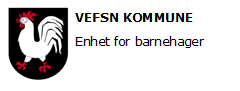 Rapport om bruk av tilskudd til tiltak for barn med nedsatt funksjonsevne Retten til individuelt tilrettelagt barnehagetilbud, for barn med nedsatt funksjonsevne er hjemlet i Barnehagelovens § 19g. Barn med nedsatt funksjonsevne. Tilretteleggingen skal bidra til at barnet skal kunne gå i barnehagen og kunne nyttiggjøre seg av barnehagetilbudet og få likeverdige aktivitets- og utviklingsmuligheter som andre barn. Barnehagen skal rapportere inn til Vefsn kommune, hvordan midlene til tilrettelegging er benyttet og på hvilken måte tilretteleggingen har hatt for barnets funksjon og mulighet til å nyttiggjøre seg av barnehagetilbudet. Barnets navn:  __________________________________________Barnehage:_______________________________________Tilskudd i henhold til vedtak:Høst: _______________________Vår:  ________________________Beskrivelse av gjennomførte tiltak:------Beskrivelse av hvordan barnet har nyttiggjort seg av den individuelle tilretteleggingen:-------Ansvarlig pedagog/styrer:__________________________________Rapporten sendes til Vefsn kommune, postboks 560, 8651 Mosjøen Eller bruk e-dialog, for sikker innsending av dokumenter. 